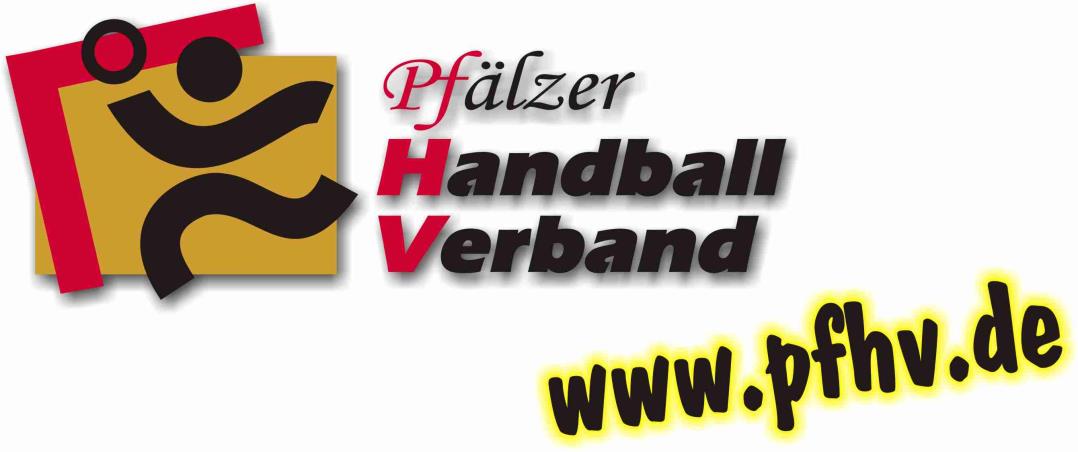 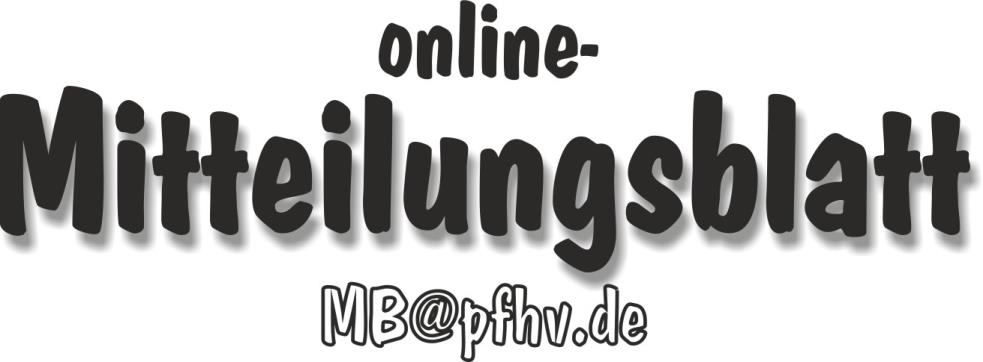 Nummer 47Stand: 19.11.2015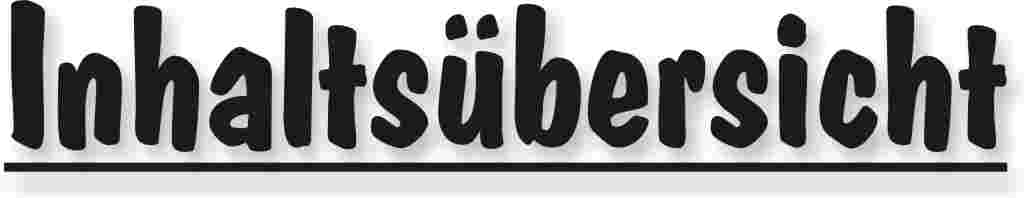 Halten Sie die Strg-Taste gedrückt und klicken in der Übersicht auf die gewünschte Seitenzahl, danach gelangen Sie direkt zur entsprechende Stelle im word-Dokument.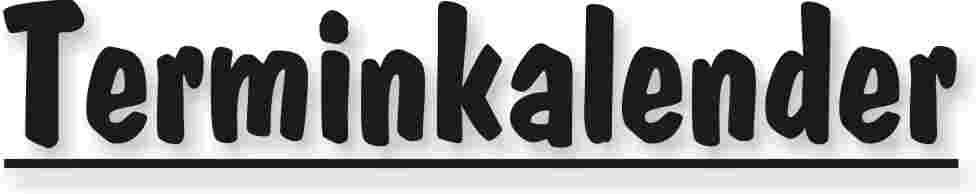 Der komplette Terminkalender kann auf der PfHV-Homepage eingesehen werden:http://www.pfhv.de/index.php/service/terminkalender 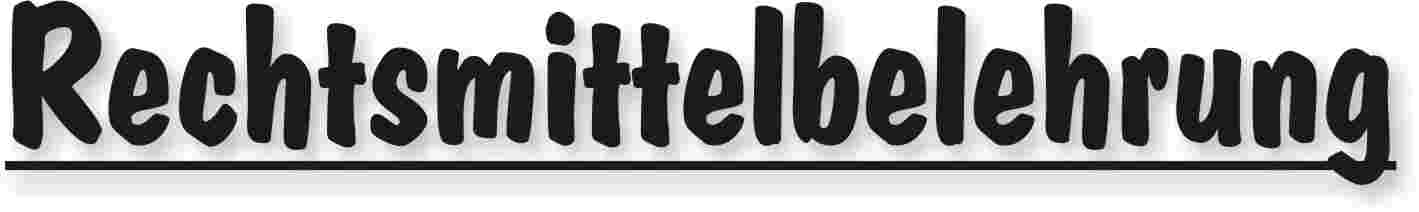 Gegen alle Sportinstanzenbescheide ist innerhalb von 14 Tagen nach Zustellung gebührenfreier doch kostenpflichtiger Einspruch zum Vorsitzenden des VSG möglich [maßgebend ist nach § 42 RO grundsätzlich das Datum des Poststempels. Der Zugang gilt am dritten Tag nach der Aufgabe als erfolgt: bei Veröffentlichung im MB gilt er mit dem dritten Tage nach der Veröffentlichung als bewirkt].Gegen Urteile des VSG ist innerhalb von 14 Tagen nach Zustellung [maßg. siehe 1.] Berufung zum VG-Vorsitzenden möglich.Gegen Urteile des Verbandsgerichtes ist innerhalb von 14 Tagen nach Zustellung [maßg.s.1.] Revision zum Vorsitzenden des DHB-Bundesgerichtes, Herrn Dr. Hans-Jörg Korte, Eickhorstweg 43, 32427 Minden möglich. Innerhalb dieser Frist sind darüber hinaus die Einzahlung der Revisionsgebühr in Höhe von EUR 500,00 und eines Auslagenvorschusses in Höhe von EUR 400,00 beim DHB nachzuweisen. Auf die weiteren Formvorschriften aus § 37 RO DHB wird ausdrücklich hingewiesen.Für alle Einsprüche, Berufungen und Revisionen gilt....Die entsprechenden Schriften sind von einem Vorstandsmitglied und dem Abteilungsleiter zu unterzeichnen. Name und Funktion des jeweiligen Unterzeichnenden müssen in Druckschrift vermerkt sein. Sie müssen einen Antrag enthalten, der eine durchführbare Entscheidung ermöglicht. Der Nachweis über die Einzahlung von Gebühr und Auslagenvorschuss ist beizufügen. Die §§ 37 ff. RO sind zu beachten.Einsprüche gegen Entscheidungen der Sportinstanzen  -  EUR 0,00 Rechtsbehelfe zum PfHV-VSG  -  EUR 26,00Berufung zum PfHV-VG  -  EUR 50,00Revision zum BG DHB:     EUR 500,00 und EUR 400,00 Auslagenvorschuss = EUR 900,00 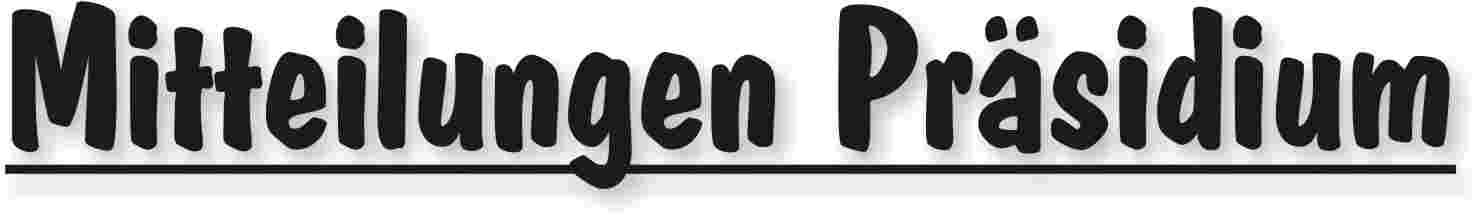 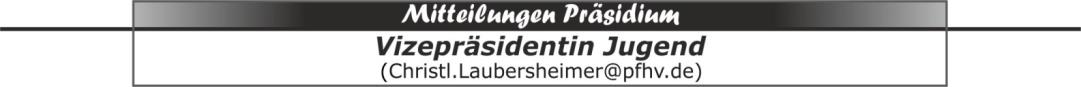 Walter Laubersheimer Gedächtnisturnier Am 01.11.2015 fand in Bellheim das 7. Walter Laubersheimer Gedächtnisturnier der Jahrgänge weibl. 2002 und männlich 2001 statt.Die Pfälzer Auswahlen konnten sich erfolgreich gegen die Auswahlen der Landesverbände Rheinhessen, Rheinland und Saar durchsetzen. Ich möchte mich bei allen, die mithalfen das Turnier erfolgreich durchzuführen bedanken. Mein besonderer Dank geht an die SG Ottersheim/Bellheim/Zeiskam mit ihren Helfern, die vor Ort dafür sorgten, dass das Turnier nicht nur sportlich einen guten Verlauf hatte ,sondern auch für das leibliche Wohl ausreichend gesorgt war.|Christl Laubersheimer|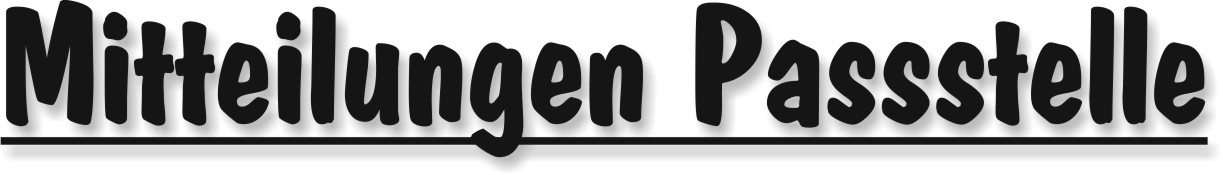 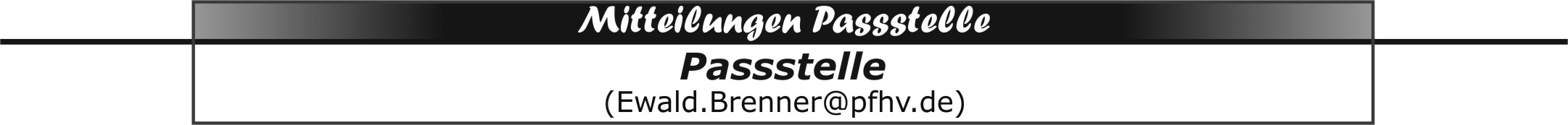 Werte SportfreundeSeit 6 Wochen werden von unseren Postzustellern, am Montag keine Post mehr zugestellt.
Warum auch immer!Deshalb können Ihre Anträge erst nach Erhalt, frühesten am Dienstag bearbeitet werden.Leider habe ich wie alle Jahre einige Anmerkungen zu den momentan gestellten Anträge auf Spielberechtigung:Es werden immer mehr „sogenannte Passbilder“ auf ganz normalem Papier ausgedruckt und dem Passantrag beigefügt. Bei einem Jugendspieler drücke ich schon mal ein, oder sogar beide Augen zu. Oder es wird einfach ein Urlaubsbild  zurechtgeschnitten, auf dem sogar noch eine Teil einer 2. Person zu sehen ist. Deshalb meine Bitte, schickt mir doch ein ganz normales Passbild.Die Anträge sind zum Teil in einer fast unleserlichen Schrift ausgefüllt.Vereinsname, bzw. Vereinsnummer fehlt. Leider ist es dann sehr schwer zu erkennen, von welchem Verein stammt der Antrag, denn es fehlte auch der Vereinsstempel.Anträge auf Spielberechtigung internationaler Verbandswechsel Auf der PfHV Homepage, Service, Downloads–Anträge findet Ihr das Formular „Antrag-Spielberechtigung-internationaler-Verbandswechsel“ Dazu gibt es noch ein Formular, anfallenden Gebühren für den DHB, IHF; EHF zum „Antrag-Spielberechtigung-internationaler-Verbandswechsel“
Bei den Anträgen ist darauf zu achten, dass diese genau ausgefüllt werden, die Überweisung an den DHB erfolgte und beides mit dem normalen Antrag auf Spielberechtigung an meine Adresse geschickt wird. Von mir wird nach erfolgten Unterschriften, die kompletten Anträge an den DHB geschickt. Es nützt sehr wenig, wenn die Vereine alles zuerst an den DHB schicken. Die gesamten Anträge werden wieder an mich zurückgeschickt, bzw. die fehlenden Unterschriften müssen nachgereicht werden. Alles unnötige Zeitverzögerungen. Telefonische Anfragen direkt beim DHB, beschleunigt die ganze Angelegenheit nicht. Es geht doch nicht schneller! Ich bekomme den Antrag mit der Freigabe und dem Spielberechtigungsdatum vom DHB mitgeteilt. Danach kann erst der Spielausweis erstellt werden.Bei Anträge auf Spielberechtigung mit Vertrag, unbedingt eine Vertragsanzeige beifügen. Eine Vertragsanzeige ist lt. DHB SPO ein Bestandteil des abgeschlossenen Vertrages.Bei einem Spielerwechsel mit Vertrag, während der Vertragsdauer zu einem anderen Verein, ist mit dem Spieler eine schriftliche Vertragsauflösung mit Unterschriften und der Spielausweis auszuhändigen. Dies gilt auch bei einem Vereinswechsel in einen anderen Landesverband. Es gibt immer noch Vereine (deren Trainer, Eltern etc.), die eine falsche Anschrift auf das Kuvert schreiben. Ich werde von der Post aufgefordert, meine richtige Adresse dem Absender mitzuteilen.|Ewald Brenner| 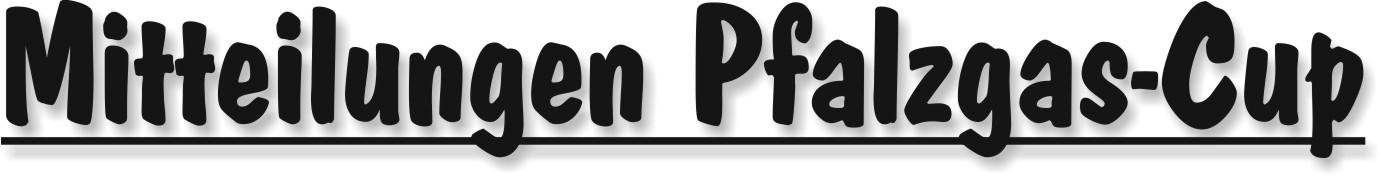 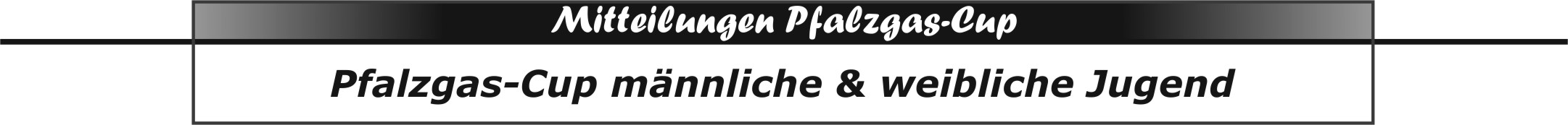 Pfalzgas-Cup 2015 - Final4 -Das Final4 des Pfalzgas-Cup’s findet am 13.12.2015 in den beiden Sporthallen in Kandel statt. Danach findet das obligatorische und wohlbekannte Abschlussevent statt.Die Spielpläne sind alle im SIS eingegeben.|Rolf Starker|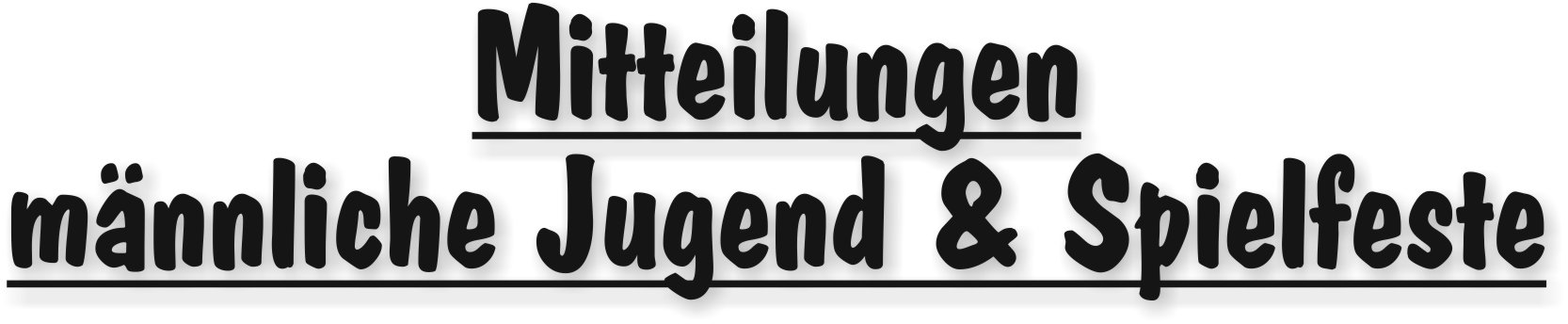 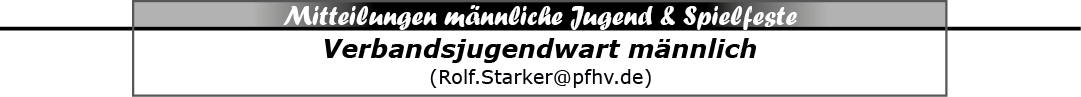 Neueinteilung zur RückrundeWie aus den Dfb zu entnehmen ist, werden zur Rückrunde die nachfolgenden Altersklassen neu eingeteilt:männliche Jugend:mB   -   mC   -   mD	jeweils unterhalb den Pfalzligen und mEweibliche Jugend:wA   -   wD   -   wEVereine können jetzt schon planen, um ggf. Mannschaften für diese Alterklassen nachzumelden, welche dann in der Rückrunde am Spielbetrieb teilnehmen können.Meldungen bis spätestens zum letzten Vorrundenspieltag, 13.12.2015.|Rolf Starker|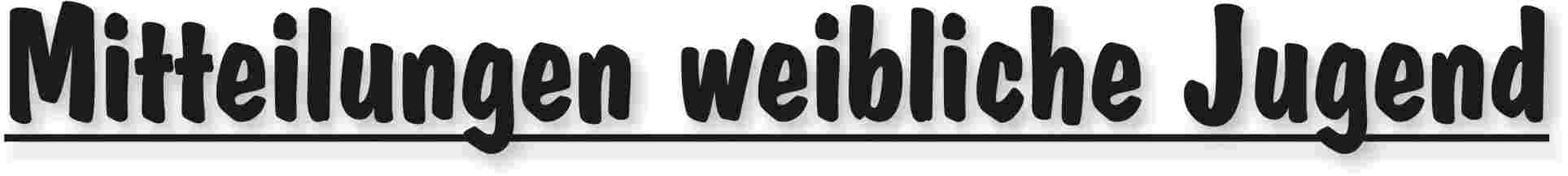 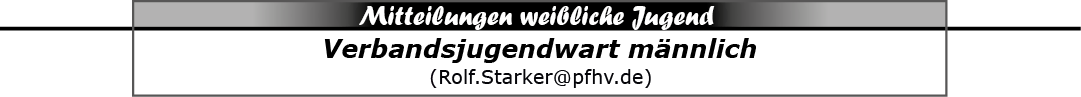 Neueinteilung zur RückrundeWie aus den Dfb zu entnehmen ist, werden zur Rückrunde die nachfolgenden Altersklassen neu eingeteilt:männliche Jugend:mB   -   mC   -   mD	jeweils unterhalb den Pfalzligen und mEweibliche Jugend:wA   -   wD   -   wEVereine können jetzt schon planen, um ggf. Mannschaften für diese Alterklassen nachzumelden, welche dann in der Rückrunde am Spielbetrieb teilnehmen können.Meldungen bis spätestens zum letzten Vorrundenspieltag, 13.12.2015.|Rolf Starker|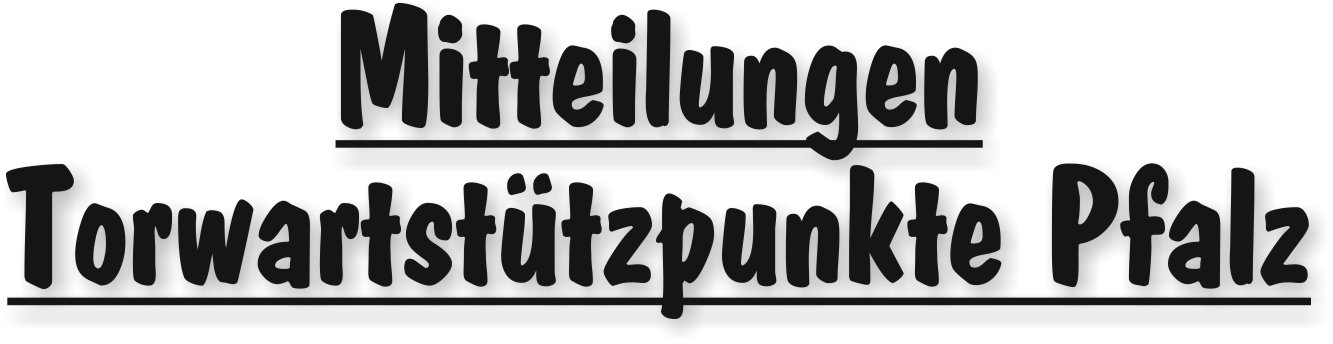 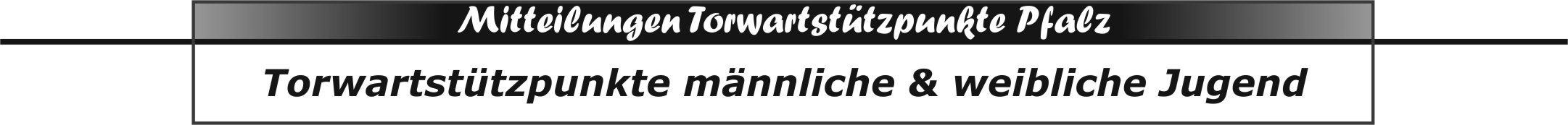 Wichtige Änderung im Bereich Torwart-StützpunkteDie im August 2015 veröffentlichen Termine für das PfHV-Torwart-Stützpunkttraining 2016 werden alle gecancelt. Die Verantwortlichen im Bereich Talentförderung haben entschieden, ab Januar 2016 die Förderung der Torleute in das Auswahltraining (Mädchen montags, Jungs mittwochs) mit aufzunehmen.Wir erreichen dadurch eine zeitliche und organisatorische Entlastung der Torleute, deren Eltern, aber auch hauptsächlich der Vereine, für die zukünftig Spielverlegungen wegen Teilnahme am TW-Stützpunkt oder auch Hallenreservierungen samstags morgens wegfallen werden.|Sandra Hagedorn||Jochen Willner|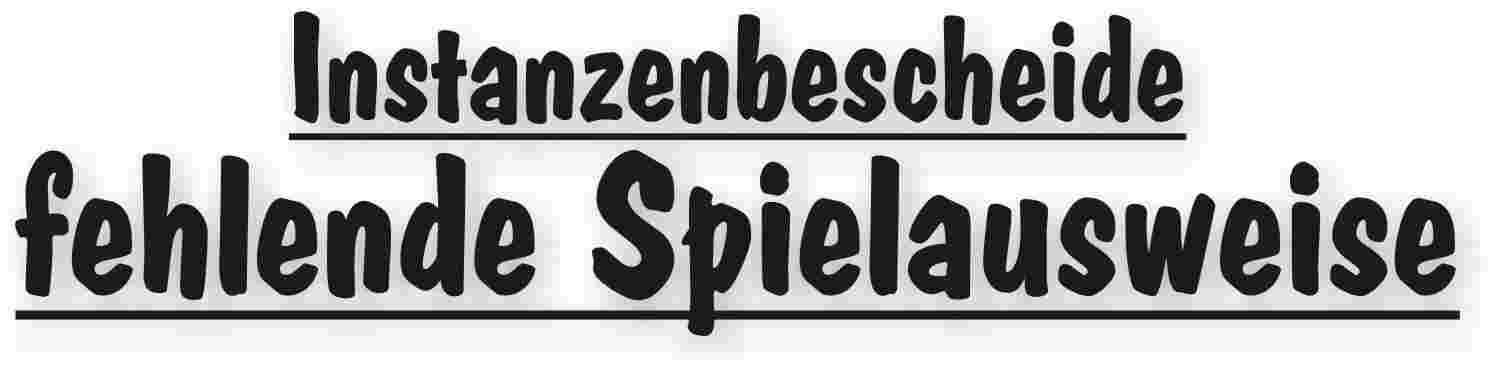 Veröffentlichung i.d.R. im 2. MB eines MonatsMeldeschluss für Fachwarte: jeweils Montag vor dem 2. MB des Monats;Veröffentlicht werden die fehlenden Spielausweise des kompletten vorherigen Kalendermonats.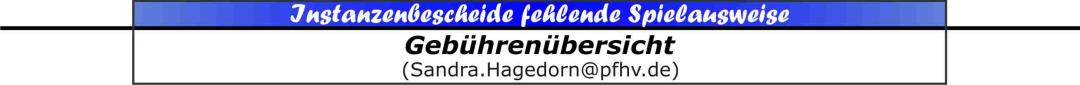 Korrektur für Oktober 2015*Die Gebühren werden dem TV Thaleischweiler nach Korrektur durch die Staffelleiterin gut geschrieben. Die Verrechnung erfolgt mit dem Instanzenbescheid 10-12/2015.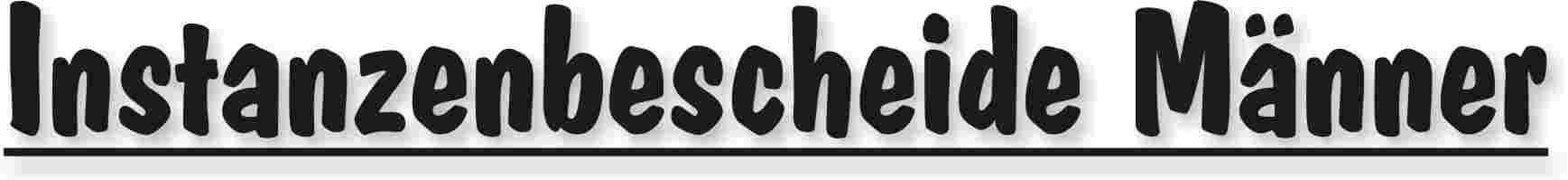 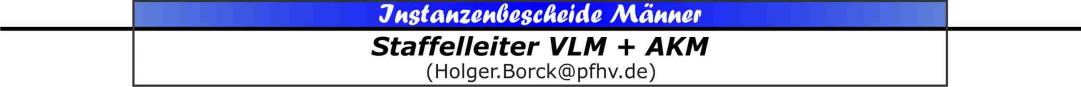 |Holger Borck|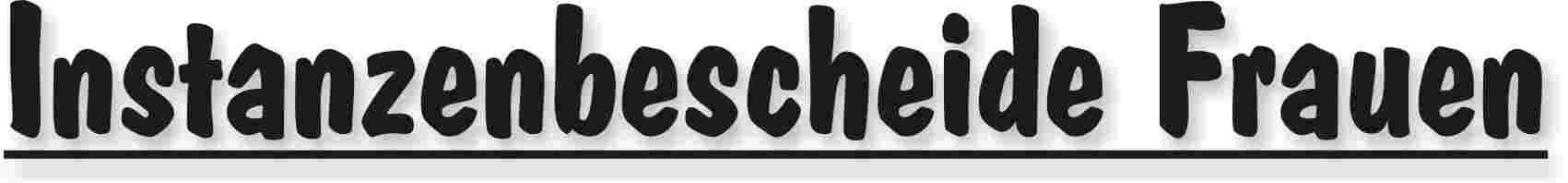 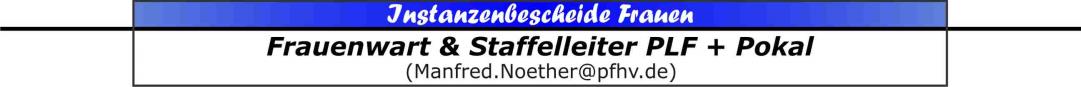 |Manfred Nöther|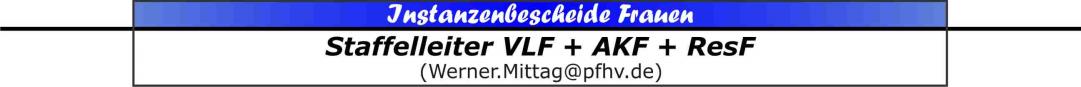 |Werner Mittag|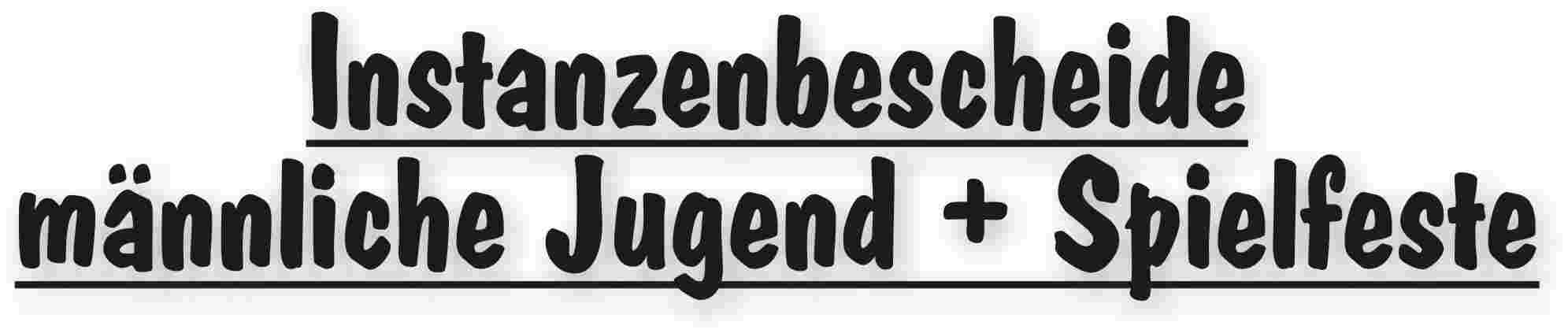 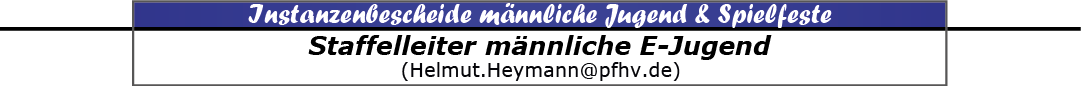 |Helmut Heymann|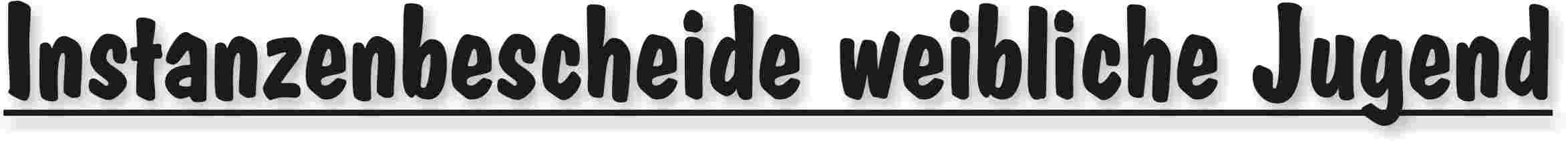 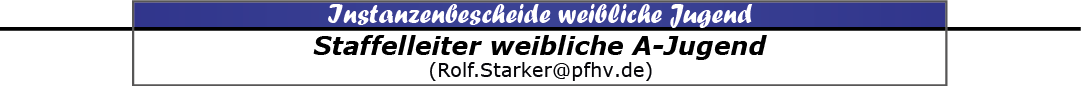 |Rolf Starker|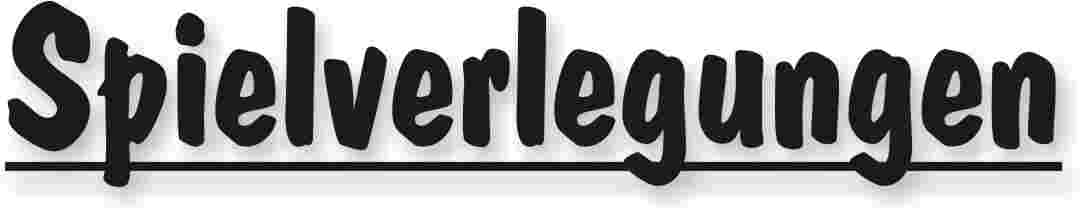 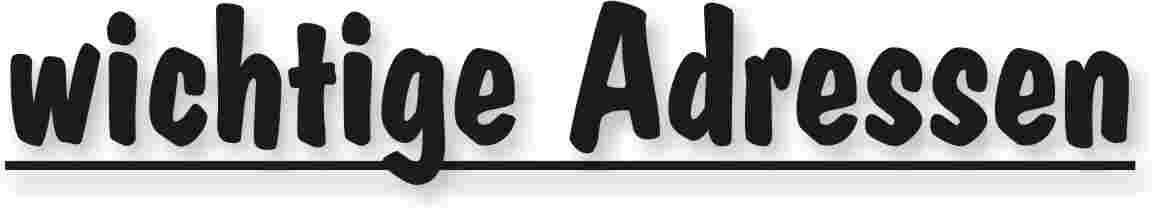 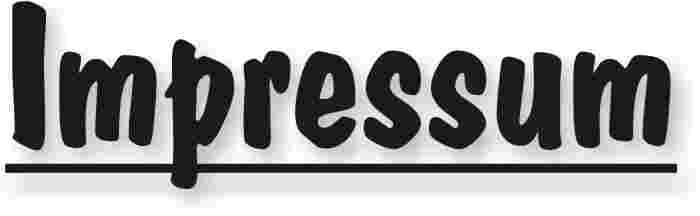 Veröffentlichung: Das Mitteilungsblatt (MB) des PfHV erscheint i.d.R. wöchentlich als online-Ausgabe. Die rechtsverbindliche Form ist das online-MB! Die gegen Aufpreis ggf. zusätzlich bestellten Print-MB sind ausschließlich ein Service. Folglich ist das Datum der online-Veröffentlichung (siehe Kopfzeile) ausschlaggebend. Das online-MB wird permanent als Download auf www.pfhv.de angeboten und satzungemäß zusätzlich versendet. Hierfür wird weiterhin der bekannte Newsletter verwendet. Achtung: Ob oder welche Adressen im Newslettersystem eingetragen werden, sprich wer das MB per Newsletter erhält, bestimmt eigenverantwortlich jeder Verein. Jeder Verein kann permanent beliebig viele E-Mail-Adressen eintragen und jederzeit wieder löschen. Den Newsletter finden Sie unter dem Direktlink: www.Newsletter.pfhv.de Verantwortung: Verantwortlich für die Zusammenstellung sind die Öffentlichkeitsbeauftragten des PfHV (Britta Flammuth  & Martin Thomas), für den Inhalt der jeweilige Unterzeichner / Autor. Kosten / Abonnement / Kündigung:Mitglieder sind (§ 6 Abs. 2 der Satzung) verpflichtet, das amtliche Mitteilungsblatt (MB) digital zu beziehen, also nicht mehr auf dem Postweg. Der Jahresbezugspreis für die online-Version beträgt pro Verein pauschal 50,00 € inkl. MWSt.; es können beliebig viele Empfänger des digitalen MB ins Newslettersystem (www.Newsletter.pfhv.de) eingetragen werden. Die zusätzlich zum online-MB gegen Aufpreis bestellten Print-Exemplare können bis 15.05. zum 30.06. bzw. bis 15.11. zum 31.12. gekündigt werden. Redaktionsschluss / Meldestelle:Redaktionsschluss ist für E-Mails an die Öffentlichkeitsbeauftragten mittwochs um 17 Uhr, für Faxe/Anrufe/… an die Geschäftsstelle mittwochs um 9 Uhr. Die Öffentlichkeitsbeauftragten können nur Infos per E-Mail und in der Formatvorlage für das MB bearbeiten. Faxe/Anrufe/… bitte an die Geschäftsstelle. Bei Fragen: MBpfhv.de  oder  Geschaeftsstellepfhv.de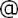 Haftungsausschluss:Bei Nichterscheinen infolge höherer Gewalt entfällt die Lieferpflicht und ein Anspruch auf Rückerstattung des Bezugspreises besteht nicht. 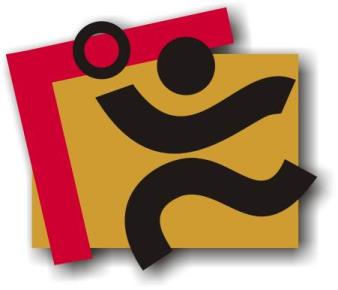 TerminkalenderSeite 3RechtsmittelbelehrungSeite 4Mitteilungen / Infos:Mitteilungen / Infos:Mitteilungen / Infos:Mitteilungen Präsidium Seite 5Mitteilungen Geschäftsstelle, Öffentlichkeitsbeauftragte–Mitteilungen PassstelleSeite 6Mitteilungen allgemein –Mitteilungen Erdinger Alkoholfrei Pfalzpokal –Mitteilungen Männer –Mitteilungen Frauen–Mitteilungen Pfalzgas-CupSeite 7Mitteilungen männliche Jugend & SpielfesteSeite 8Mitteilungen weibliche JugendSeite 9Mitteilungen Talentförderung Rheinland-Pfalz-Auswahl–Mitteilungen Talentförderung Pfalz-Auswahl–Mitteilungen Talentförderung Auswahlstützpunkte Pfalz–Mitteilungen Talentförderung Torwartstützpunkte PfalzSeite 10Mitteilungen Schiedsrichter & Zeitnehmer/Sekretär–Urteile:Urteile:Urteile:VG- & VSG-Urteile–Instanzenbescheide: fehlende SpielausweiseSeite 11Instanzenbescheide: Männer Seite 12Instanzenbescheide: FrauenSeite 13Instanzenbescheide: männliche Jugend & SpielfesteSeite 14Instanzenbescheide: weibliche JugendSeite 15Instanzenbescheide: Schiedsrichter–Spielverlegungen Seite 16SonstigesSeite 17wichtige AdressenSeite 18ImpressumSeite 19TagDatumvonbisVeranstaltung (Pfälzer Handball-Verband)Mi18.11.1517:3020:30Auswahl (zentral): m2001 Training in Haßloch (LLZ Haßloch)Fr20.11.1517:00Präsidiumssitzung (LLZ Haßloch)So22.11.15Festtag: TotensonntagMo23.11.1517:3020:30Auswahl (zentral): w2002 Training in Haßloch (LLZ Haßloch)Mo23.11.1519:30Stützpunkt der RPS-Schiedsrichter in OffenbachMi25.11.1517:3020:30Auswahl (zentral): m2002 Training in Haßloch (LLZ Haßloch)Fr27.11.1517:3020:00RLP-Auswahl: Stützpunkttraining (LLZ Haßloch) w00+w01Mo30.11.1517:3020:30Auswahl (zentral): w2003 Training in Haßloch (LLZ Haßloch)Mi02.12.1517:3020:30Auswahl (zentral): m2001 Training in Haßloch (LLZ Haßloch)Fr04.12.1517:0020:00RLP-Auswahl: Stützpunkttraining (LLZ Haßloch) m2000Mo07.12.1517:3020:30Auswahl (zentral): w2002 Training in Haßloch (LLZ Haßloch)Mi09.12.1517:3020:30Auswahl (zentral): m2002 Training in Haßloch (LLZ Haßloch)Fr11.12.1517:3020:00RLP-Auswahl: Stützpunkttraining (LLZ Haßloch) w00 und w01So13.12.15Pfalzgascup 2015: Final Four in KandelMo14.12.1517:3020:30Auswahl (zentral): w2003 Training in Haßloch (LLZ Haßloch)Di15.12.1517:00Präsidiumssitzung (LLZ Haßloch)Mi16.12.1517:3020:30Auswahl (zentral): m2001 Training in Haßloch (LLZ Haßloch)Fr18.12.1517:0019:00RLP-Auswahl: Stützpunkttraining (LLZ Haßloch) m2000Sa19.12.159:0014:00Stützpunkte männlich: Jahresabschlussturnier (LLZ Haßloch)So20.12.15Final Four PfHV-VerbandspokalMo21.12.1517:3020:30Auswahl (zentral): w2002 Training in Haßloch (LLZ Haßloch)Mi23.12.15Ferien Rheinland-Pfalz: Weihnachtsferien (Beginn)Fr08.01.16Ferien Rheinland-Pfalz: Weihnachtsferien (Ende)Sa09.01.1610:0016:00PfHV-Fortbildung mit Jan Gorr (LLZ Haßloch)Mi13.01.1617:3020:30Auswahl (zentral): m2001 Training in Haßloch (LLZ Haßloch)Fr15.01.1617:3020:00RLP-Auswahl: Stützpunkttraining (LLZ Haßloch) w00 + w01Mi20.01.1617:3020:30Auswahl (zentral): m2002 Training in Haßloch (LLZ Haßloch)Fr22.01.1617:0019:00RLP-Auswahl: Stützpunkttraining (LLZ Haßloch) m2000Mi27.01.1617:3020:30Auswahl (zentral): m2001 Training in Haßloch (LLZ Haßloch)Mi27.01.1619:00Lehrabend Schiedsrichter (Einzel) LLZ HaßlochFr29.01.1617:3020:00RLP-Auswahl: Stützpunkttraining (LLZ Haßloch) w00 + w01Mo01.02.1619:00Lehrabend Schiedsrichter (Gespanne) LLZ HaßlochMi03.02.1617:3020:30Auswahl (zentral): m2002 Training in Haßloch (LLZ Haßloch)Fr05.02.1617:0019:00RLP-Auswahl: Stützpunkttraining (LLZ Haßloch) m2000Mo08.02.16Festtag: RosenmontagDi09.02.16Festtag: FastnachtsdienstagGeldstrafen, Gebühren, Unkosten aus diesem MBGeldstrafen, Gebühren und Unkosten aus Bescheiden/Urteilen aus diesem MB werden im Nachhinein vierteljährlich mit Rechnung angefordert. Aufgrund dieser MB-Veröffentlichung bitte -KEINE- Zahlung leisten!Geldstrafen, Gebühren und Unkosten aus Bescheiden/Urteilen aus diesem MB werden im Nachhinein vierteljährlich mit Rechnung angefordert. Aufgrund dieser MB-Veröffentlichung bitte -KEINE- Zahlung leisten!Vereins-
nummerVereinfehl. 
Ausw.Geldbuße
§ 25,1,11 ROGebührGESAMT005SG Assenheim-Dannstadt12,00 €10,00 €12,00 €027HSG Dudenhofen/Schifferstadt510,00 €10,00 €20,00 €043HSG Eppstein-Maxdorf12,00 €10,00 €12,00 €047TSG Friesenheim48,00 €10,00 €18,00 €057HR Göllheim-Eisenberg24,00 €10,00 €14,00 €070TuS Heiligenstein12,00 €10,00 €12,00 €093TSV Kandel12,00 €10,00 €12,00 €094TV Kirrweiler510,00 €10,00 €20,00 €096TV Kusel12,00 €10,00 €12,00 €124JSG Mutterstadt/Ruchheim12,00 €10,00 €12,00 €130TuS Neuhofen12,00 €10,00 €12,00 €140TV Offenbach36,00 €10,00 €16,00 €162TS Rodalben12,00 €10,00 €12,00 €180TV Thaleischweiler12,00 €10,00 €12,00 €*201TG Waldsee48,00 €10,00 €18,00 €Geldstrafen, Gebühren und Unkosten aus Bescheiden/Urteilen aus diesem MB werden im Nachhinein vierteljährlich mit Rechnung angefordert. Aufgrund dieser MB-Veröffentlichung bitte -KEINE- Zahlung leisten!Nr.Nr.121 – 25/15betroffenVTV Mundenheim 3VTV Mundenheim 3VTV Mundenheim 3VTV Mundenheim 3VTV Mundenheim 3VTV Mundenheim 3VTV Mundenheim 3Sp-Nr.Sp-Nr.131037M-SpielSKG Grethen – VTV Mundenheim 3SKG Grethen – VTV Mundenheim 3SKG Grethen – VTV Mundenheim 3SKG Grethen – VTV Mundenheim 3SKG Grethen – VTV Mundenheim 3SKG Grethen – VTV Mundenheim 3SKG Grethen – VTV Mundenheim 3Sp-DatumSp-Datum14.11.15LigaAKM1AKM1AKM1AKM1AKM1AKM1AKM1GrundSchuldhaftes NichtantretenSchuldhaftes NichtantretenSchuldhaftes NichtantretenSchuldhaftes Nichtantreten§§§§RO §25,1 (1)BeweisAbsage  M. Zentgraf am 11.11.15Absage  M. Zentgraf am 11.11.15Absage  M. Zentgraf am 11.11.15Absage  M. Zentgraf am 11.11.15Absage  M. Zentgraf am 11.11.15Absage  M. Zentgraf am 11.11.15Absage  M. Zentgraf am 11.11.15SperreSperrelängstens:GeldstrafeGeldstrafe100,00 €Bemerkung:Spielwertung 0:0 Tore, 2:0 Punkte für SKG Grethen. VTV Mundenheim 3 verliert das Heimrecht im Rückspiel. SKG bitte neuen Termin an Staffelleiter eingeben.Spielwertung 0:0 Tore, 2:0 Punkte für SKG Grethen. VTV Mundenheim 3 verliert das Heimrecht im Rückspiel. SKG bitte neuen Termin an Staffelleiter eingeben.Spielwertung 0:0 Tore, 2:0 Punkte für SKG Grethen. VTV Mundenheim 3 verliert das Heimrecht im Rückspiel. SKG bitte neuen Termin an Staffelleiter eingeben.Spielwertung 0:0 Tore, 2:0 Punkte für SKG Grethen. VTV Mundenheim 3 verliert das Heimrecht im Rückspiel. SKG bitte neuen Termin an Staffelleiter eingeben.Spielwertung 0:0 Tore, 2:0 Punkte für SKG Grethen. VTV Mundenheim 3 verliert das Heimrecht im Rückspiel. SKG bitte neuen Termin an Staffelleiter eingeben.Spielwertung 0:0 Tore, 2:0 Punkte für SKG Grethen. VTV Mundenheim 3 verliert das Heimrecht im Rückspiel. SKG bitte neuen Termin an Staffelleiter eingeben.Spielwertung 0:0 Tore, 2:0 Punkte für SKG Grethen. VTV Mundenheim 3 verliert das Heimrecht im Rückspiel. SKG bitte neuen Termin an Staffelleiter eingeben.GebührGebühr10,00 €Spielwertung 0:0 Tore, 2:0 Punkte für SKG Grethen. VTV Mundenheim 3 verliert das Heimrecht im Rückspiel. SKG bitte neuen Termin an Staffelleiter eingeben.Spielwertung 0:0 Tore, 2:0 Punkte für SKG Grethen. VTV Mundenheim 3 verliert das Heimrecht im Rückspiel. SKG bitte neuen Termin an Staffelleiter eingeben.Spielwertung 0:0 Tore, 2:0 Punkte für SKG Grethen. VTV Mundenheim 3 verliert das Heimrecht im Rückspiel. SKG bitte neuen Termin an Staffelleiter eingeben.Spielwertung 0:0 Tore, 2:0 Punkte für SKG Grethen. VTV Mundenheim 3 verliert das Heimrecht im Rückspiel. SKG bitte neuen Termin an Staffelleiter eingeben.Spielwertung 0:0 Tore, 2:0 Punkte für SKG Grethen. VTV Mundenheim 3 verliert das Heimrecht im Rückspiel. SKG bitte neuen Termin an Staffelleiter eingeben.Spielwertung 0:0 Tore, 2:0 Punkte für SKG Grethen. VTV Mundenheim 3 verliert das Heimrecht im Rückspiel. SKG bitte neuen Termin an Staffelleiter eingeben.Spielwertung 0:0 Tore, 2:0 Punkte für SKG Grethen. VTV Mundenheim 3 verliert das Heimrecht im Rückspiel. SKG bitte neuen Termin an Staffelleiter eingeben.SummeSumme110,00 €Spielwertung 0:0 Tore, 2:0 Punkte für SKG Grethen. VTV Mundenheim 3 verliert das Heimrecht im Rückspiel. SKG bitte neuen Termin an Staffelleiter eingeben.Spielwertung 0:0 Tore, 2:0 Punkte für SKG Grethen. VTV Mundenheim 3 verliert das Heimrecht im Rückspiel. SKG bitte neuen Termin an Staffelleiter eingeben.Spielwertung 0:0 Tore, 2:0 Punkte für SKG Grethen. VTV Mundenheim 3 verliert das Heimrecht im Rückspiel. SKG bitte neuen Termin an Staffelleiter eingeben.Spielwertung 0:0 Tore, 2:0 Punkte für SKG Grethen. VTV Mundenheim 3 verliert das Heimrecht im Rückspiel. SKG bitte neuen Termin an Staffelleiter eingeben.Spielwertung 0:0 Tore, 2:0 Punkte für SKG Grethen. VTV Mundenheim 3 verliert das Heimrecht im Rückspiel. SKG bitte neuen Termin an Staffelleiter eingeben.Spielwertung 0:0 Tore, 2:0 Punkte für SKG Grethen. VTV Mundenheim 3 verliert das Heimrecht im Rückspiel. SKG bitte neuen Termin an Staffelleiter eingeben.Spielwertung 0:0 Tore, 2:0 Punkte für SKG Grethen. VTV Mundenheim 3 verliert das Heimrecht im Rückspiel. SKG bitte neuen Termin an Staffelleiter eingeben.HaftenderVTV MundenheimVTV MundenheimVTV MundenheimVTV MundenheimGeldstrafen, Gebühren und Unkosten aus Bescheiden/Urteilen aus diesem MB werden im Nachhinein vierteljährlich mit Rechnung angefordert. Aufgrund dieser MB-Veröffentlichung bitte -KEINE- Zahlung leisten!Nr.201-19/15betroffenSG Wernersberg-AnnweilerSG Wernersberg-AnnweilerSG Wernersberg-AnnweilerSp-Nr.031M-SpielSG Wernersberg-Annw. – TG WaldseeSG Wernersberg-Annw. – TG WaldseeSG Wernersberg-Annw. – TG WaldseeSp-Datum07.11.15LigaPLFPLFPLFGrundtechnische Besprechungtechnische Besprechungtechnische Besprechungtechnische Besprechungtechnische Besprechung§§Dfb § 19Beweis Spielbericht Spielbericht SpielberichtSperrelängstens:Geldstrafe10 €Bemer-kung:20 Minuten vor Spielbeginn ist bei allen Spielen eine technische Besprechung der Schiedsrich-ter mit den Mannschaftsverantwortlichen, Zeitnehmer/Sekretär, Delegierte/Aufsicht (wenn angesetzt) durchzuführen. 20 Minuten vor Spielbeginn ist bei allen Spielen eine technische Besprechung der Schiedsrich-ter mit den Mannschaftsverantwortlichen, Zeitnehmer/Sekretär, Delegierte/Aufsicht (wenn angesetzt) durchzuführen. 20 Minuten vor Spielbeginn ist bei allen Spielen eine technische Besprechung der Schiedsrich-ter mit den Mannschaftsverantwortlichen, Zeitnehmer/Sekretär, Delegierte/Aufsicht (wenn angesetzt) durchzuführen. Gebühr10 €Bemer-kung:20 Minuten vor Spielbeginn ist bei allen Spielen eine technische Besprechung der Schiedsrich-ter mit den Mannschaftsverantwortlichen, Zeitnehmer/Sekretär, Delegierte/Aufsicht (wenn angesetzt) durchzuführen. 20 Minuten vor Spielbeginn ist bei allen Spielen eine technische Besprechung der Schiedsrich-ter mit den Mannschaftsverantwortlichen, Zeitnehmer/Sekretär, Delegierte/Aufsicht (wenn angesetzt) durchzuführen. 20 Minuten vor Spielbeginn ist bei allen Spielen eine technische Besprechung der Schiedsrich-ter mit den Mannschaftsverantwortlichen, Zeitnehmer/Sekretär, Delegierte/Aufsicht (wenn angesetzt) durchzuführen. Summe20€Bemer-kung:20 Minuten vor Spielbeginn ist bei allen Spielen eine technische Besprechung der Schiedsrich-ter mit den Mannschaftsverantwortlichen, Zeitnehmer/Sekretär, Delegierte/Aufsicht (wenn angesetzt) durchzuführen. 20 Minuten vor Spielbeginn ist bei allen Spielen eine technische Besprechung der Schiedsrich-ter mit den Mannschaftsverantwortlichen, Zeitnehmer/Sekretär, Delegierte/Aufsicht (wenn angesetzt) durchzuführen. 20 Minuten vor Spielbeginn ist bei allen Spielen eine technische Besprechung der Schiedsrich-ter mit den Mannschaftsverantwortlichen, Zeitnehmer/Sekretär, Delegierte/Aufsicht (wenn angesetzt) durchzuführen. HaftenderSG Wernersberg-AnnweilerSG Wernersberg-AnnweilerSG Wernersberg-AnnweilerSG Wernersberg-AnnweilerSG Wernersberg-AnnweilerNr.220-01/15betroffenAnn Katrin Stellmacher, TuS NeuhofenSp-Nr.220 033M-SpielTSG Friesenheim 2  -  TuS NeuhofenSp-Datum07.11.15LigaVLFGrundDisqualifikation gem. Regel 8:10 a Besonders grob unsportliches Verhalten gg. den SRDisqualifikation gem. Regel 8:10 a Besonders grob unsportliches Verhalten gg. den SRDisqualifikation gem. Regel 8:10 a Besonders grob unsportliches Verhalten gg. den SR§§       RO17, 1 b , 5 c BeweisSpielberichtSperre2  M/P-Spiele2  M/P-Spiele2  M/P-SpieleGeldstrafe100 € Bemer-kung:Zustellung an S. Winkler,SIS verantwortl. von TuS Neuhofen per E-Mail am 23.10.2015Gebühr10 €Bemer-kung:Zustellung an S. Winkler,SIS verantwortl. von TuS Neuhofen per E-Mail am 23.10.2015Summe110 €Bemer-kung:Zustellung an S. Winkler,SIS verantwortl. von TuS Neuhofen per E-Mail am 23.10.2015HaftenderTuS NeuhofenTuS NeuhofenTuS NeuhofenGeldstrafen, Gebühren und Unkosten aus Bescheiden/Urteilen aus diesem MB werden im Nachhinein vierteljährlich mit Rechnung angefordert. Aufgrund dieser MB-Veröffentlichung bitte -KEINE- Zahlung leisten!Nr.350-19/2015betroffenTV LambsheimTV LambsheimTV LambsheimSp-Nr.M-SpielSp-DatumLigaJKKmE1JKKmE1JKKmE1GrundMannschaftsabmeldung nach RundenbeginnMannschaftsabmeldung nach RundenbeginnMannschaftsabmeldung nach RundenbeginnMannschaftsabmeldung nach RundenbeginnMannschaftsabmeldung nach Rundenbeginn§§25 Abs 1, Nr. 14 ROBeweise-mail Herr Walter Katolla v. 07.11.2015e-mail Herr Walter Katolla v. 07.11.2015e-mail Herr Walter Katolla v. 07.11.2015Sperrelängstens:Geldstrafe    80 €Bemer-kung:Sämtliche Spiele des TV Lamsheim sind vom Spielplan zu streichen. Spielverlegungen wegen Hallenleerzeiten aufgrund der Abmeldung des TV Lambsheim sind bis spätestens 03.12.2015 beim jeweiligen Staffelleiter zu beantragen.Sämtliche Spiele des TV Lamsheim sind vom Spielplan zu streichen. Spielverlegungen wegen Hallenleerzeiten aufgrund der Abmeldung des TV Lambsheim sind bis spätestens 03.12.2015 beim jeweiligen Staffelleiter zu beantragen.Sämtliche Spiele des TV Lamsheim sind vom Spielplan zu streichen. Spielverlegungen wegen Hallenleerzeiten aufgrund der Abmeldung des TV Lambsheim sind bis spätestens 03.12.2015 beim jeweiligen Staffelleiter zu beantragen.Gebühr    10 €Bemer-kung:Sämtliche Spiele des TV Lamsheim sind vom Spielplan zu streichen. Spielverlegungen wegen Hallenleerzeiten aufgrund der Abmeldung des TV Lambsheim sind bis spätestens 03.12.2015 beim jeweiligen Staffelleiter zu beantragen.Sämtliche Spiele des TV Lamsheim sind vom Spielplan zu streichen. Spielverlegungen wegen Hallenleerzeiten aufgrund der Abmeldung des TV Lambsheim sind bis spätestens 03.12.2015 beim jeweiligen Staffelleiter zu beantragen.Sämtliche Spiele des TV Lamsheim sind vom Spielplan zu streichen. Spielverlegungen wegen Hallenleerzeiten aufgrund der Abmeldung des TV Lambsheim sind bis spätestens 03.12.2015 beim jeweiligen Staffelleiter zu beantragen.Summe  90 €Bemer-kung:Sämtliche Spiele des TV Lamsheim sind vom Spielplan zu streichen. Spielverlegungen wegen Hallenleerzeiten aufgrund der Abmeldung des TV Lambsheim sind bis spätestens 03.12.2015 beim jeweiligen Staffelleiter zu beantragen.Sämtliche Spiele des TV Lamsheim sind vom Spielplan zu streichen. Spielverlegungen wegen Hallenleerzeiten aufgrund der Abmeldung des TV Lambsheim sind bis spätestens 03.12.2015 beim jeweiligen Staffelleiter zu beantragen.Sämtliche Spiele des TV Lamsheim sind vom Spielplan zu streichen. Spielverlegungen wegen Hallenleerzeiten aufgrund der Abmeldung des TV Lambsheim sind bis spätestens 03.12.2015 beim jeweiligen Staffelleiter zu beantragen.HaftenderTV LambsheimTV LambsheimTV LambsheimTV LambsheimTV LambsheimGeldstrafen, Gebühren und Unkosten aus Bescheiden/Urteilen aus diesem MB werden im Nachhinein vierteljährlich mit Rechnung angefordert. Aufgrund dieser MB-Veröffentlichung bitte -KEINE- Zahlung leisten!Nr.410-10/2015betroffenSR Marcel Kosic’, JSG Mutterst/Ruchh Sp-Nr.411030M-SpielSG Wernersberg/Annweiler - TV LambsheimSp-Datum08.11.2015LigaJBZwAGrundVerspätetes Absenden von SpielberichtsbogenVerspätetes Absenden von SpielberichtsbogenVerspätetes Absenden von Spielberichtsbogen§§25 Abs. 1Ziff. 9 ROBeweisPoststempel 16.11.2015Geldbuße10.- €BemerkungEingang 17.11.2015Gebühr10.- €BemerkungEingang 17.11.2015Summe20.- €BemerkungEingang 17.11.2015HaftenderSR Marcel Kosic’, unter Vereinshaftung JSG Mutterstadt/RuchheimSR Marcel Kosic’, unter Vereinshaftung JSG Mutterstadt/RuchheimSR Marcel Kosic’, unter Vereinshaftung JSG Mutterstadt/RuchheimAlters-klasseStaffelSpiel-Nr.neu
Datumneu
Uhrzeitneu
HalleHeimGastGebühr für VereinGebühr
(A,B,...)mEJKKmE335302725.11.1517:30134JSG Mutterstadt/Ruchheim 1TSV SpeyerJSG Mutterstadt/RuchheimCmBJKKmmB132103629.11.1515:45114TG OgersheimTV RheingönheimTG OggersheimAmBJKKmmB232204428.11.1514:00019TSV IggelheimHSG Dudenhofen/Schifferstadt 3TSV IggelheimAMAKM213204822.11.1516:00015SG Ottersheim-Bellheim-Zeiskam 2TV Offenbach 2SG Ottersheim-Bellheim-Zeiskam 2AMAKM113104502.12.1520:00120TV Ruchheim 2MSG Lambsheim/FrankenthalMSG Lambsheim/FrankenthalAMAKM113105309.01.1618:30124MSG Lambsheim/FrankenthalSG Asselheim/KindenheimMSG Lambsheim/FrankenthalAFAKF 1231 09322.11.1517:00141TSG NeustadtTV HochdorfTSG NeustadtAFriedhelm Jakob(Präsident)Achim Hammer(Vizepräsident Organisation & Entwicklung)Siegmundweg 5, 67069 LudwigshafenE-Mail: Friedhelm.Jakobpfhv.deTel.: 0621 - 68585354Mobil: 0171 - 9523880Fax: 0621 - 68554107Ostpreußenstraße 16, 67165 WaldseeE-Mail: Achim.Hammerpfhv.deTel.:  06236 - 1833Josef Lerch(Vizepräsident Spieltechnik)Manfred Köllermeyer(Vizepräsident Recht)Theodor-Heuss-Str. 17,  76877 Offenbach E-Mail: Josef.Lerchpfhv.deTel.:  06348 - 7100Mobil: 0170 - 7526586Fax:  06348 - 7846Mozartstr. 15, 66976 RodalbenE-Mail: Manfred.Koellermeyer@pfhv.deTel.: 06331-10286Mobil: 0172-2486428Fax: 06331-75544Christl Laubersheimer(Vizepräsidentin Jugend)Adolf Eiswirth(Vizepräsident Finanzen)Im Kirchfeld 11, 67435 NeustadtE-Mail: Christl.Laubersheimerpfhv.deTel:  06327 - 9769877Fax: 06327 - 9769878Schraudolphstr. 13, 67354 Römerberg E-Mail: Adolf.Eiswirthpfhv.deTel.:  06232 - 84945Fax:  06232 - 7359808Rainer Krebs(Vizepräsident Lehrwesen)Marcus Altmann(Schiedsrichterwart)Dr.-Rieth-Str. 9, 67354 RömerbergE-Mail: Rainer.Krebspfhv.deTel.:  06232 - 74418Lungestr. 4,  67063 Ludwigshafen E-Mail: Marcus.Altmannpfhv.deMobil: 0173 - 2735857Norbert Diemer(Männerwart)Manfred Nöther(Frauenwart)Hinterstr. 92, 67245 LambsheimE-Mail: Norbert.Diemerpfhv.deTel:  06233 - 53131 Mobil: 0177 - 2360619Fax: 06233- 3534183 Im Vogelsang 75, 76829 LandauE-Mail: Manfred.Noetherpfhv.deTel.:  06341 - 83690Rolf Starker(Verbandsjugendwart männlich)Martina Benz(Verbandsjugendwartin weiblich)Kettelerstr. 7, 67165 WaldseeE-Mail: Rolf.Starkerpfhv.deTel:  06236 - 415318Fax: 06236 - 415319Birnbaumweg 1, 76756 BellheimE-Mail: Martina.Benzpfhv.deMobil: 0177-3312712Sandra Hagedorn(Geschäftsstelle)Ewald Brenner(Passstelle)Pfälzer Handball-VerbandAm Pfalzplatz 11, 67454 HaßlochE-Mail: Geschaeftsstellepfhv.deTel.: 06324 - 981068Fax: 06324 - 82291Weinbietstr. 9, 67259 HeuchelheimE-Mail: Ewald.Brennerpfhv.deTel.: 06238 - 929219Mobil: 0171 - 4753334Fax: 06238 - 4529